Какие скульптуры можно сделать из снега?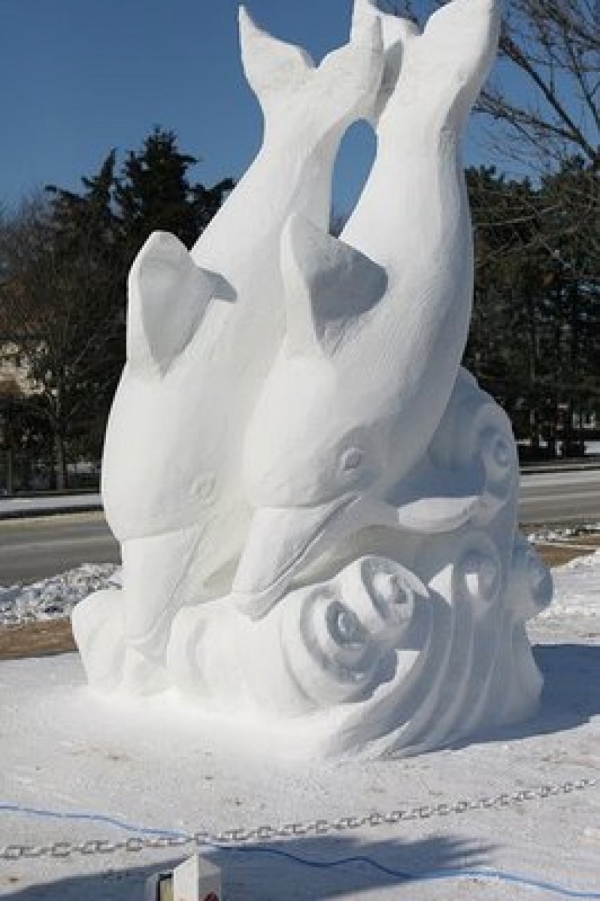 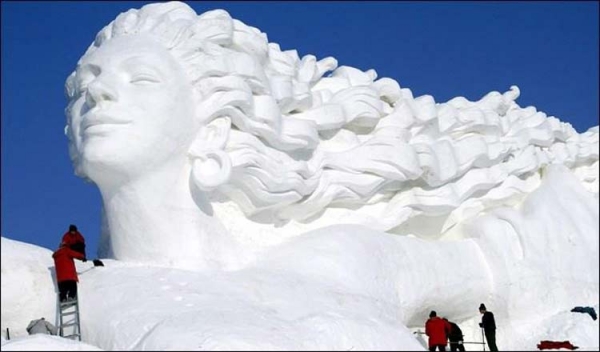 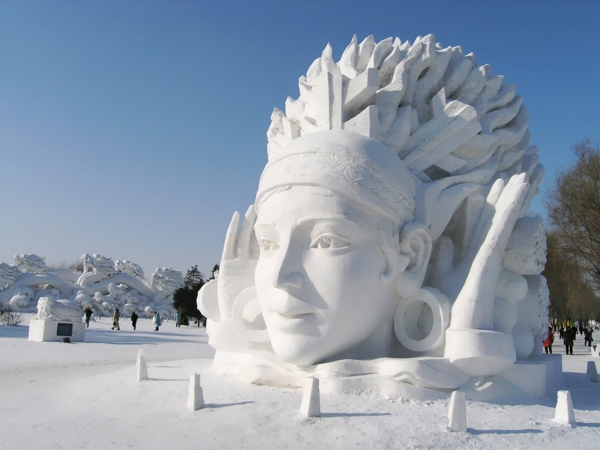 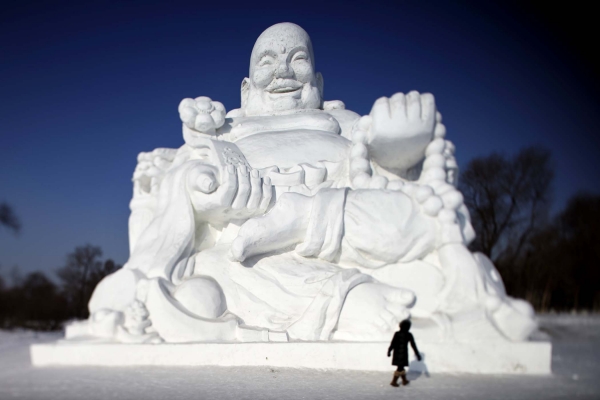 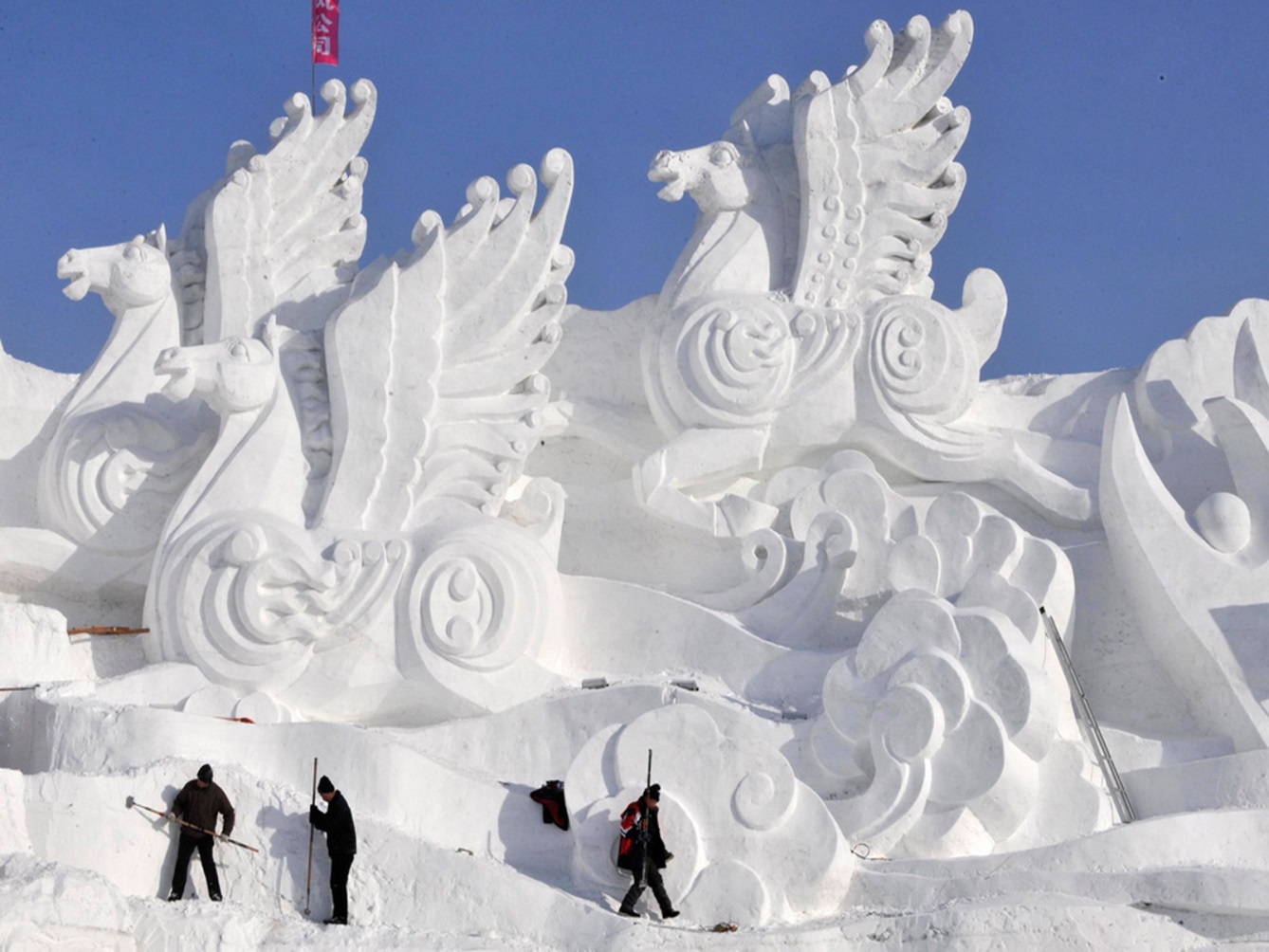 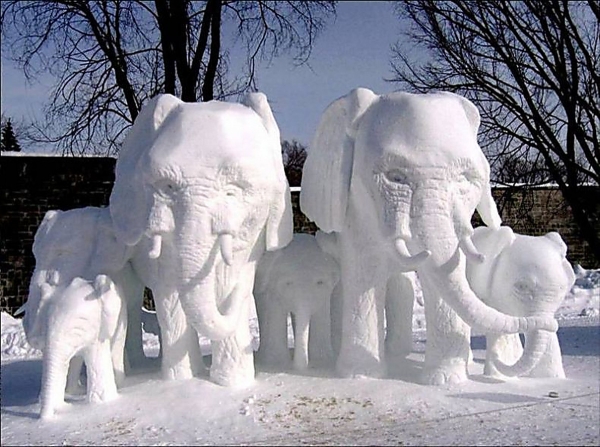 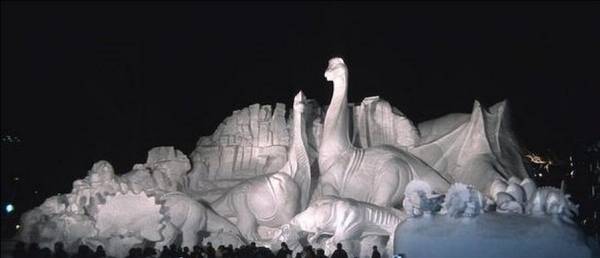 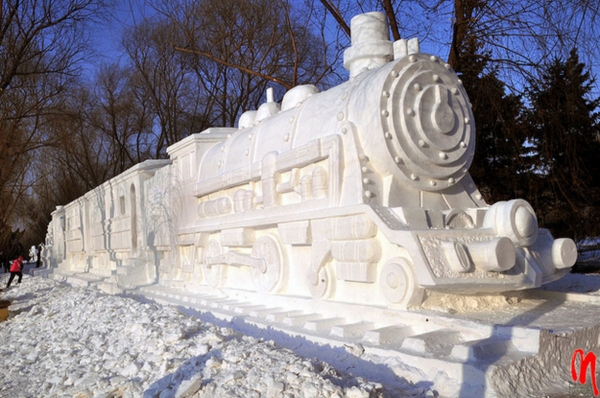 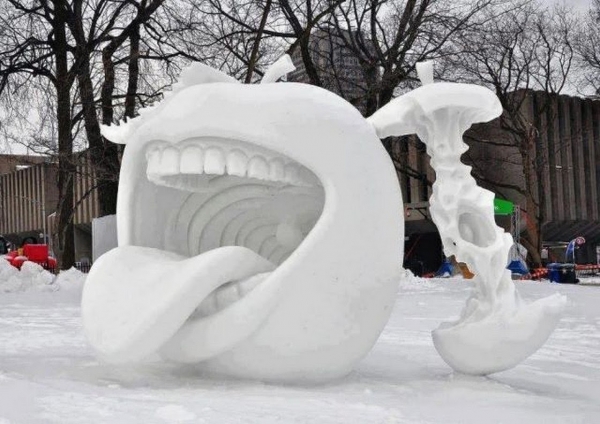 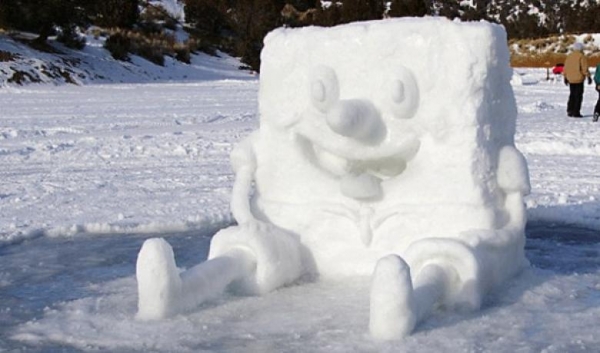 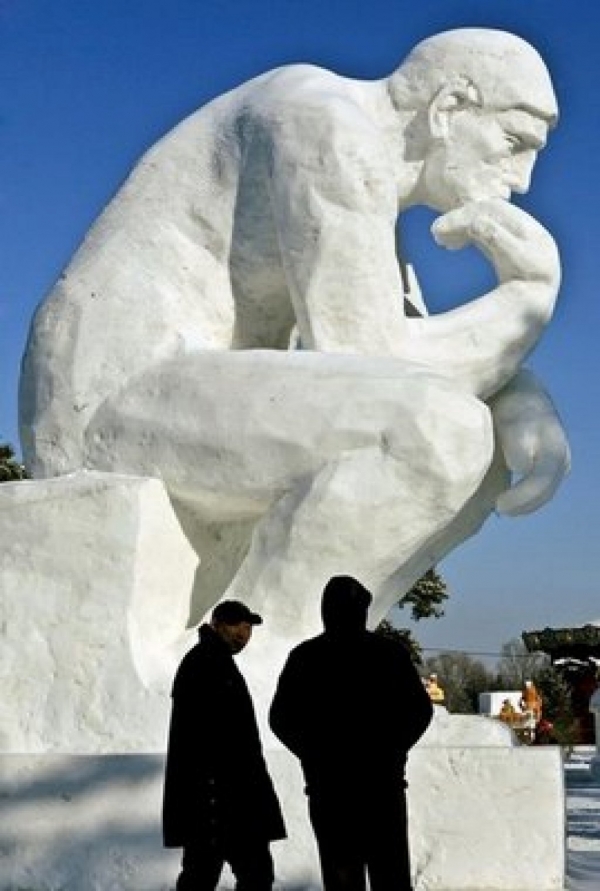 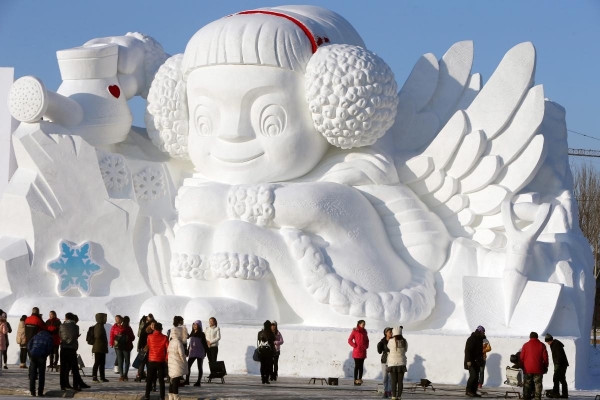 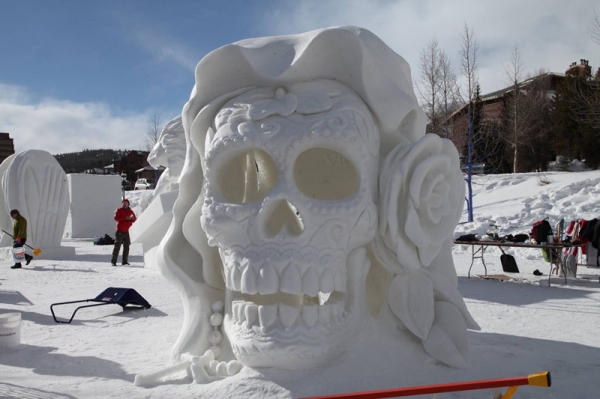 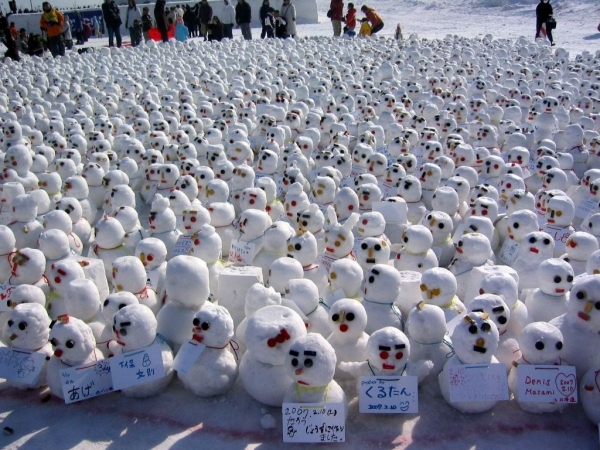 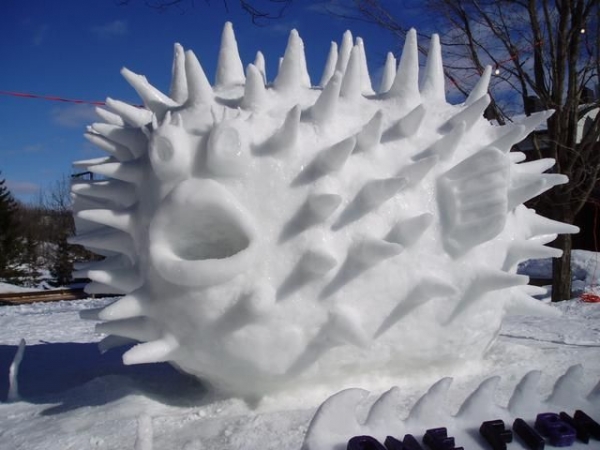 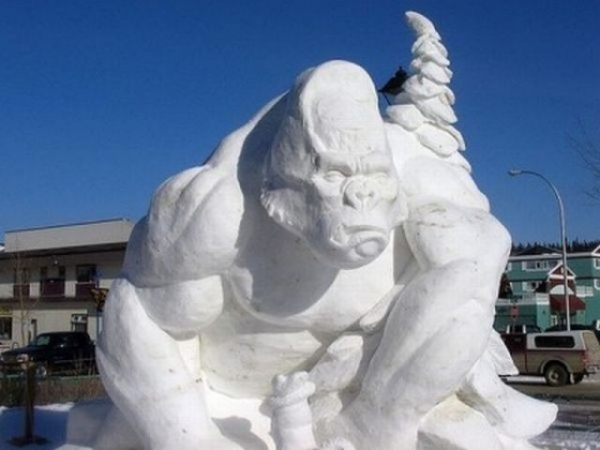 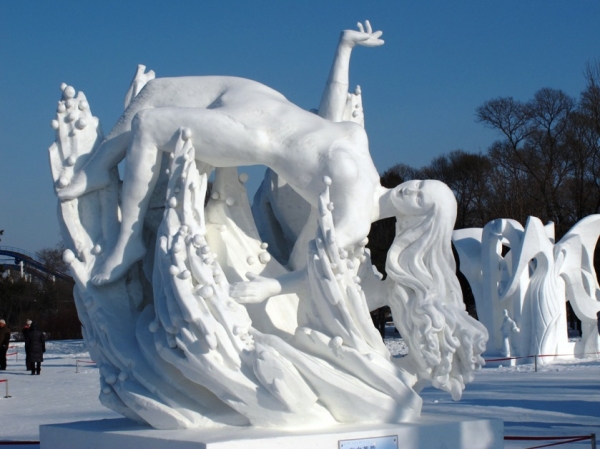 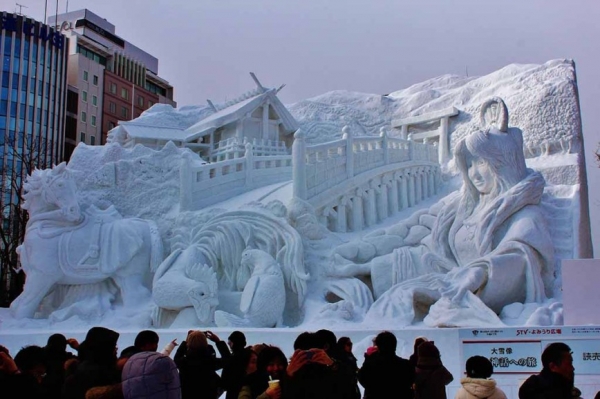 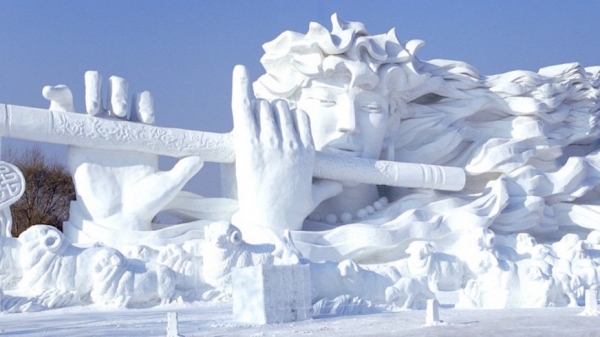 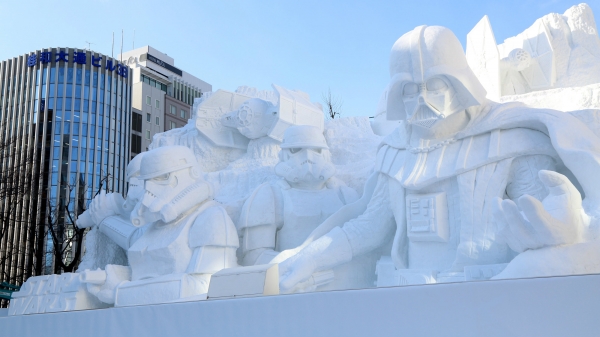 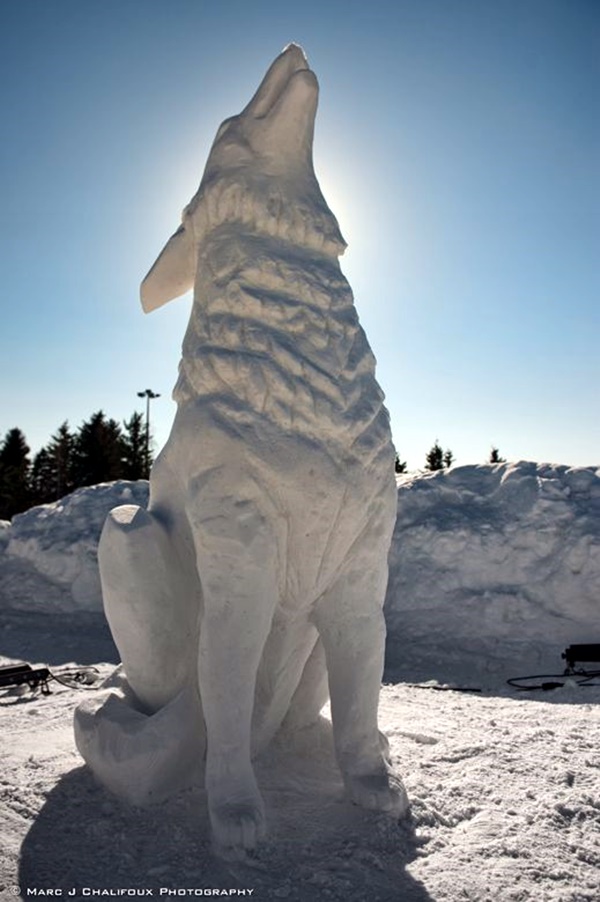 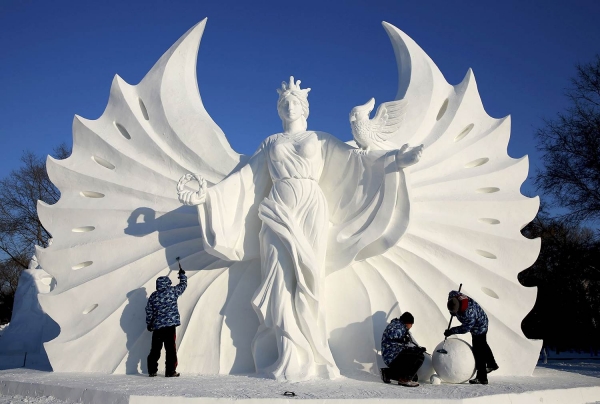 